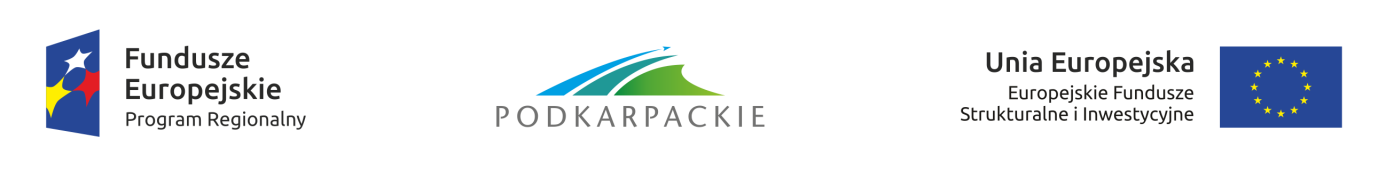 Ogłoszenie o naborze kandydatów na ekspertóww ramach Regionalnego Programu Operacyjnego Województwa Podkarpackiego na lata 2014-2020Zarząd Województwa Podkarpackiego pełniący funkcję Instytucji Zarządzającej Regionalnym Programem Operacyjnym Województwa Podkarpackiego na lata 2014-2020 (IZ RPO WP) zaprasza do składania wniosków o wpis do Wykazu kandydatów na ekspertów Regionalnego Programu Operacyjnego Województwa Podkarpackiego na lata 2014-2020 w dziedzinach: Analiza finansowa i ekonomiczna;Badania przemysłowe, prace rozwojowe i ich wdrożenia;Bioróżnorodność;Dziedzictwo kulturowe;Efektywność energetyczna i odnawialne źródła energii;Gospodarka odpadami;Gospodarka wodno-ściekowa;Infrastruktura drogowa;Infrastruktura edukacyjna;Infrastruktura kolejowa oraz tabor kolejowy;Infrastruktura ochrony zdrowia i pomocy społecznej;Infrastruktura i turystyka uzdrowiskowa;Innowacje;Inwestycje w MŚP;Niskoemisyjny transport miejski;Ochrona przeciwpowodziowa;Ochrona przeciwpożarowa i przeciwdziałanie innym zagrożeniom;Rewitalizacja i mieszkalnictwo;Technologie informacyjno-komunikacyjne, e-usługi, e-handel, systemy informacji przestrzennej;Uzbrajanie terenów inwestycyjnych.Kandydatem na eksperta może zostać osoba, która jednocześnie spełnia następujące warunki:korzysta z pełni praw publicznych;ma pełną zdolność do czynności prawnych;nie została skazana prawomocnym wyrokiem za przestępstwo umyślne lub za umyślne przestępstwo skarbowe;posiada wykształcenie wyższe; posiada minimum 3-letnie doświadczenie zawodowe oraz:a)	w ramach trzyletniego doświadczenia zawodowego posiada minimum 12–miesięczne doświadczenie zawodowe nabyte w okresie ostatnich 5 lat, w dziedzinie objętej RPO WP 2014-2020, w zakresie której aplikuje lubb)	posiada wymagane uprawnienia w dziedzinie, w zakresie której aplikuje lubc)	wykonała lub oceniła co najmniej 10 analiz finansowych oraz co najmniej 5 analiz ekonomicznych dla projektów inwestycyjnych w przeciągu ostatnich 8 lat;posiada wiedzę w zakresie celów i sposobu realizacji RPO WP 2014-2020; nie pozostaje w stosunku pracy z Urzędem Marszałkowskim Województwa Podkarpackiego w Rzeszowie, samorządowymi jednostkami organizacyjnymi Województwa Podkarpackiego lub Instytucją Pośredniczącą Regionalnego Programu Operacyjnego Województwa Podkarpackiego na lata 2014–2020.Szczegółowe wymagania w zakresie spełniania warunków, o których mowa w pkt I ppkt 4 i 5Osoba ubiegająca się o wpis do Wykazu kandydatów na ekspertów RPO WP 2014-2020 w dziedzinach: Innowacje i Inwestycje w MŚP powinna obligatoryjnie posiadać:wykształcenie wyższe techniczne (kierunki: mechanika i budowa maszyn, mechatronika, automatyka i robotyka, lotnictwo i kosmonautyka, inżynieria materiałowa, informatyka, budownictwo, architektura lub kierunki pokrewne);  podstawową wiedzę w zakresie analizy finansowej i ekonomicznej, pozwalającą na weryfikację planowanych do ponoszenia w ramach projektu wydatków.Osoba ubiegająca się o wpis do Wykazu kandydatów na ekspertów RPO WP 2014-2020 w dziedzinie Badania przemysłowe, prace rozwojowe i ich wdrożenia powinna obligatoryjnie posiadać:wykształcenie wyższe techniczne; doświadczenie zawodowe wraz z dorobkiem naukowym w zakresie procesu badawczo-rozwojowego potwierdzonym opracowanymi publikacjami naukowymi (autorstwo, współautorstwo, redakcja naukowa); podstawową wiedzę w zakresie analizy finansowej i ekonomicznej, pozwalającą na weryfikację planowanych do ponoszenia w ramach projektu wydatków.Osoba ubiegająca się o wpis do Wykazu kandydatów na ekspertów RPO WP 2014-2020 w dziedzinie: Uzbrajanie terenów inwestycyjnych powinna obligatoryjnie posiadać:wykształcenie wyższe techniczne (kierunki: budownictwo, architektura i budownictwo, budownictwo lądowe, inżynieria budowlana lub kierunki pokrewne) i minimum 2-letnie doświadczenie zawodowe w zakresie procesu inwestycyjno-budowlanego lub wykształcenie wyższe i minimum 2-letnie doświadczenie zawodowe w zakresie procesu inwestycyjno-budowlanego w organach administracji architektoniczno-budowlanej lub nadzoru budowlanego lub administracji rządowej w dziale: budownictwo, lokalne planowanie i zagospodarowanie przestrzenne; podstawową wiedzę w zakresie analizy finansowej i ekonomicznej, pozwalającą na weryfikację planowanych do ponoszenia w ramach projektu wydatków.Osoba ubiegająca się o wpis do Wykazu kandydatów na ekspertów RPO WP 2014-2020 powinna złożyć wniosek o wpis do Wykazu, który zawiera:Formularz kwestionariusza osobowego;Oświadczenie kandydata na eksperta o niekaralności, o korzystaniu z praw publicznych, zdolności do czynności prawnych oraz niepozostawaniu w stosunku pracy z Urzędem Marszałkowskim Województwa Podkarpackiego w Rzeszowie, samorządowymi jednostkami organizacyjnymi Województwa Podkarpackiego lub Instytucją Pośredniczącą Regionalnego Programu Operacyjnego Województwa Podkarpackiego na lata 2014-2020;Zgodę kandydata na eksperta na zamieszczenie danych osobowych w Wykazie oraz na przetwarzanie danych osobowych ujawnionych przez kandydata na eksperta w procesie tworzenia i prowadzenia Wykazu na potrzeby udziału w wyborze projektów;Oświadczenie o posiadaniu wiedzy w zakresie celów i sposobu realizacji RPO WP 2014-2020;Kopie dokumentów potwierdzających spełnienie każdego z wymaganych warunków dotyczących posiadanej wiedzy, umiejętności, doświadczenia zawodowego lub wymaganych uprawnień w danej dziedzinie, o których mowa w pkt I ppkt 4-5 oraz szczegółowo w pkt II.W przypadku zamiaru składania wniosku o wpis do Wykazu w ramach więcej niż jednej dziedziny, kandydat powinien złożyć odrębne wnioski wraz z kompletem dokumentów w ramach każdej z wybranych dziedzin.Termin i miejsce składania wniosku: Dokumenty aplikacyjne wymienione w pkt III należy przesłać pocztą w zamkniętej kopercie na adres:Urząd Marszałkowski Województwa Podkarpackiego w RzeszowieDepartament Zarządzania Regionalnym Programem Operacyjnymal. Ł. Cieplińskiego 435-010 Rzeszówz dopiskiem: „Wniosek o wpis do wykazu kandydatów na ekspertów RPO WP 
2014-2020 dziedzina: ……..”lub dostarczyć osobiście bądź przez posłańca do Kancelarii ogólnej Urzędu Marszałkowskiego Województwa Podkarpackiego w Rzeszowie pod wskazany powyżej adres, w terminie od dnia 1 września 2015 r. do dnia 25 września 2015 r. w godzinach pracy Urzędu, tj. od poniedziałku do piątku od 730 do 1530Wnioski złożone po terminie (decyduje data wpływu do Urzędu) pozostawia się bez rozpatrzenia.Informacje dodatkoweSzczegółowe informacje dotyczące zasad naboru kandydatów na ekspertów oraz prowadzenia Wykazu uregulowane są w dokumencie pn.: Zasady naboru kandydatów na ekspertów oraz prowadzenia Wykazu kandydatów na ekspertów uczestniczących w wyborze projektów w ramach osi priorytetowych I-VI Regionalnego Programu Operacyjnego Województwa Podkarpackiego na lata 2014-2020.Procedura kwalifikacyjna naboru kandydatów na ekspertów RPO WP 2014-2020 będzie dwuetapowa:pierwszy etap obejmuje weryfikację spełnienia kryteriów formalnych oraz warunków, o których mowa w pkt I ppkt 1-4 i 7. IZ RPO WP dokona oceny zgłoszonych wniosków w oparciu o kartę oceny wniosków;drugi etap obejmuje weryfikację spełnienia kryteriów merytorycznych oraz warunków, o których mowa w pkt I ppkt 5 i 6 oraz szczegółowo w pkt II.IZ RPO WP może podjąć decyzję o przeprowadzeniu rozmów kwalifikacyjnych i/lub pisemnego testu w celu potwierdzenia spełniania przez osoby ubiegające się o wpis do wykazu kandydatów na ekspertów warunków, o których mowa w pkt I ppkt 5 i 6 oraz szczegółowo w pkt II. Do Wykazu kandydatów na ekspertów RPO WP 2014-2020 zostaną wpisane osoby, które otrzymają pozytywny wynik procedury kwalifikacyjnej. Wnioski złożone przez kandydatów na ekspertów na dziedziny, na które nie ogłoszono naboru pozostawia się bez rozpatrzenia.Dodatkowych informacji związanych z naborem kandydatów na ekspertów udzielają pracownicy Departamentu Zarządzania Regionalnym Programem Operacyjnym Urzędu Marszałkowskiego Województwa Podkarpackiego w Rzeszowie pod numerem telefonu: 17 747 68 24.Załączniki:Wzór wniosku i formularza kwestionariusza osobowego kandydata na eksperta;Wzór oświadczenia kandydata na eksperta o niekaralności, o korzystaniu z praw publicznych, zdolności do czynności prawnych oraz niepozostawaniu w stosunku pracy z Urzędem Marszałkowskim Województwa Podkarpackiego w Rzeszowie, samorządowymi jednostkami organizacyjnymi Województwa Podkarpackiego lub Instytucją Pośredniczącą Regionalnego Programu Operacyjnego Województwa Podkarpackiego na lata 2014-2020;Wzór zgody kandydata na eksperta na zamieszczenie danych osobowych w Wykazie oraz na przetwarzanie danych osobowych ujawnionych przez kandydata na eksperta w procesie tworzenia i prowadzenia Wykazu na potrzeby udziału w wyborze projektów;Wzór oświadczenia o posiadaniu wiedzy w zakresie celów i sposobu realizacji RPO WP 2014-2020;Zasady naboru kandydatów na ekspertów oraz prowadzenia Wykazu kandydatów na ekspertów uczestniczących w wyborze projektów w ramach osi priorytetowych I-VI Regionalnego Programu Operacyjnego Województwa Podkarpackiego na lata 2014-2020.